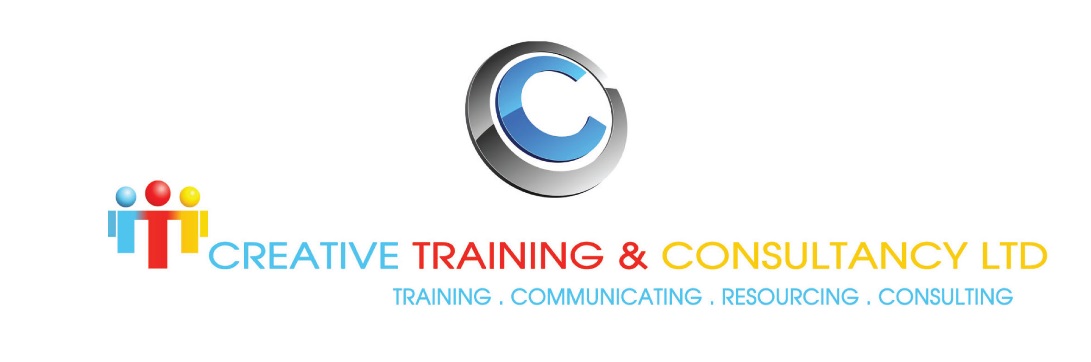 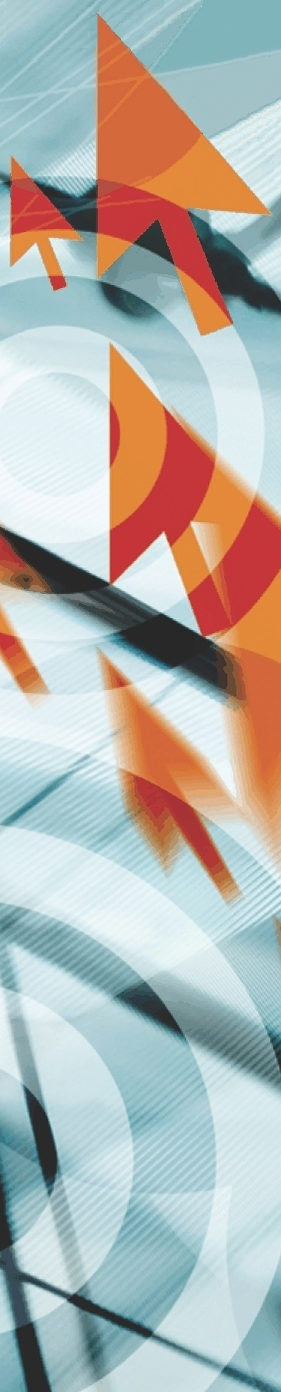 Managing 
Successful 
Programmes
with MSP®Pre-Course
Reading
Guide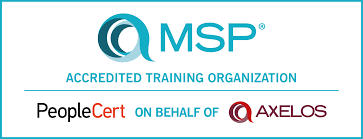 MSP® is a Registered Trade Mark of AXELOS Limited.The Swirl logo™ is a Trade Mark of AXELOS LimitedGeoff Rankins asserts his moral right to be recognised as the author of this work.Copyright © 2010-2014 Aspire Australasia Pty Ltd unless otherwise stated.  
All rights reserved.This publication is sold subject to the condition that it, or any part of it, shall not by way of trade or otherwise, be sold, lent, re-sold, displayed, advertised or otherwise circulated, without the publisher’s prior written consent, in any form of binding, cover or title other than that in which it is published and without a similar condition including this condition being imposed on the subsequent purchaser(s).  This publication is sold subject to the condition that it, or any part of it, shall not be reproduced, stored or transmitted, without the publisher’s prior written consent, and without a similar condition including this condition being imposed on the subsequent purchaser(s).  Published under license from www.inspiringprojects.com.au by:Creative Training.The Guide contains material that is copyright AXELOS Limited and Aspire Australasia Pty Ltd.Material taken from the MSP 2011 Manual is flagged with the statement: 
Based on AXELOS MSP material. Reproduced under licence from AXELOS LimitedQuotes from the MSP 2011 Manual are marked as: … MSP textWelcomeWelcome to our MSP Foundation Course.  This is one of our suite of project management training courses, designed to assist both individuals and organisations.Many people find that the MSP Foundation course is very intense, covering the whole of the MSP method in a few days.  There is no ‘rocket science’ involved, and in fact, in isolation, each topic covered is quite straightforward.  Candidates generally find it is the volume of information that proves the real test.  Therefore, any time you invest before the course will pay dividends during the course and in subsequent examinations.  Our PreCourse Reading Guide has been designed to help focus and direct your preparation activity.  The first section of the Guide has been divided into ‘Readings’.  Each Reading covers a mixture of Principles, Governance Themes and Transformational Flow elements in a logical sequence.  You are not expected to read the Manual or Case Study word-for-word.  The Reading will direct you to specific sections, and suggest that you just skim the rest of the chapter.  At the end of each Reading, you are presented with a short quiz, with hints on where to find the answers on page 22.  The second section of the Guide contains the Case Study which is used in many of the group exercises In the Foundation course.  You are asked to read this Case Study and prepare some MSP artefacts based on it.  On page 21 we have provided you with a place for you to record any queries or concerns that arise during your pre-course preparation that do not appear to be answered by MSP.  We will capture these issues during the first day of the course, and ensure that they are answered by the end of the course.  Ideally, you should start your preparation at least two weeks before you attend the training course.  If you do not have the time or opportunity to follow this Guide, don’t despair.  But you will need to put in some extra effort during the course and in the evenings.  We are pleased to be able to assist in your training and hope that you find the course beneficial and interesting.  Creative TrainingThis page intentionally left blankTable of Contents1.	Reading 1 – First Steps	72.	Reading 2 – Identifying a Programme	93.	Reading 3 – Defining a Programme	124.	Reading 4 – Running a Programme	155.	Reading 5 – Closing a Programme	186.	Queries and Concerns	217.	Hints to Pre-Course Reading Quizzes	228.	Possible responses to Activities	23This page intentionally left blankReading 1 – First StepsReading 1 GuideIf in your readings you develop concerns or queries that don’t seem to be covered by MSP, record them in the table on page 21.  Reading 1 QuizHere are some questions relating to this Reading.  Hints are provided on page 22.  Reading 2 – Identifying a ProgrammeReading 2 GuideIf in your readings you develop concerns or queries that don’t seem to be covered by MSP, record them in the table on page 21.  Reading 2 QuizHere are some questions relating to this Reading.  Hints are provided on page 22.  Reading 2 ActivityIn the context of the SuperCare Case Study, develop a list of stakeholders in the space below.  Try for 20 stakeholders.  Some of these stakeholders will be listed in the Case Study, but many won’t be listed but could be inferred, for example ‘Clients receiving short-term care services’ and ‘Staff providing short-term care services’.  Who are the 5 most important stakeholders?  Possible answers are provided on page 23.  Reading 3 – Defining a ProgrammeReading 3 GuideIf in your readings you develop concerns or queries that don’t seem to be covered by MSP, record them in the table on page 21.  Reading 3 QuizHere are some questions relating to this Reading.  Hints are provided on page 22.  Reading 3 ActivityIn the context of the SuperCare Case Study, answer the following questions then develop an outline Vision Statement for the SuperCase Business Improvement Programme.  Use the definition of the content of a Vision Statement provided in Appendix A of the MSP Guide.  Also refer to section 5.2 Characteristics of a good vision statement) in the MSP Guide. Possible answers are provided on page 23.Why does SuperCare need to change?What changes might be needed in values and culture?What services will be added / changed / ceased?What processes will be different?What shape will the new organisation be?What will be the impact on SuperCare’s tools and technology?Outline Vision StatementReading 4 – Running a ProgrammeReading 4 GuideIf in your readings you develop concerns or queries that don’t seem to be covered by MSP, record them in the table on page 21.  Reading 4 QuizHere are some questions relating to this Reading.  Hints are provided on page 22.  Reading 4 ActivityIn the context of the SuperCare Case Study, develop a list of the key risks facing the programme in the space below.  Try for 3 key risks.  Write each risk in the form suggested.  Possible answers are provided on page 24.  Reading 5 – Closing a ProgrammeReading 5 GuideIf in your readings you develop concerns or queries that don’t seem to be covered by MSP, record them in the table on page 21.  Reading 5 QuizHere are some questions relating to this Reading.  Hints are provided on page 22.  Reading 5 ActivityIn the context of the SuperCare Case Study, develop a Programme Brief for the programme in the space below.  Use the definition of the content of a Programme Brief provided in Appendix A of the MSP Guide.  Possible answers are provided on page 25.  Queries and ConcernsThis section is intended as a place for you to capture any queries or concerns that arose during your readings or from the activities done and which have not yet been answered.  Each person will be given the opportunity to identify areas of specific concern at the beginning of the course.  The Trainer will collect these questions for consideration during the course.  Hints to Pre-Course Reading QuizzesReferences are to sections in the MSP manual (4th edition, first impression, 2011)Possible responses to ActivitiesReading 2 ActivityStakeholders of the programme include:The Corporate BoardThe Executive Leadership TeamAusCareClients receiving short-term care servicesStaff providing short-term care servicesManagers of short-term care servicesClients receiving long-term care servicesStaff providing long-term care servicesManagers of long-term care servicesStaff who collate information to generate management reportsStaff who collate information to generate regulatory reportsThe CIOIT staff who deal with IT architectureIT staff who deal with networks and communication infrastructureHelp desk staffOther IT staffThe management and staff of the selected IT Infrastructure management firmFinance staff who look after project funding and supplier invoicesProcurement staff who manage tenders, and manage and administer contractsOther staff of SuperCareThe Programme Management teamManagers and members of each project team within the programmeManagers and members of project teams outside the programme, where there is some dependency between their project and the programmeThe vendor of the current CareBase packageThe vendor of the package selected to replace CareBaseOther organisations supplying staff to the programmeReading 3 ActivityWhy does SuperCare need to change?SuperCare is facing short-term problems arising from:Poorly performing infrastructure (systems, networks)Poor quality of data on clients and services providedInconsistent work practices across regions and sitesSuperCare has long-term opportunities arising from:Massive reductions in the cost of technology and communication infrastructureChanging demographics, including computer literacy of clients and staffEmerging state and national eHealth initiativesWhat changes might be needed in values and culture?Front-line staff are focussed on service delivery to clients, and many see any expenditure on improvements to processes, systems and technology as detracting from the core mission of the organisation.  They need to be helped to see that the programme and the changes it will bring about are entirely focussed on long-term and sustainable improvements in client service.What services will be added / changed / ceased?Short-term, the programme will likely not change the mix of services offered to SuperCare's clients.  However, given the long duration of the programme, and the fact that SuperCare will likely continue its recent pattern of growth through acquisition of similar or complimentary businesses, some providing new services, it could well be that programme scope may be expanded to deal with changes to services.What processes will be different?In the short-term there will be no changes to existing processes.  In the medium term, a standard set of processes will be developed and implemented across SuperCare.  In the long-term, the improved baseline of infrastructure and data will probably permit significant changes to processes, but the exact nature of these changes is not yet known.What shape will the new organisation be?In the short-term there will be no changes to organisational structures, except in Head Office areas supporting the service delivery arms, which will need to be realigned to the capabilities and processes around the new Unify system.  Long-term, improved data about clients, staff and service delivery patterns will support strategic work force planning, and will likely result in major changes to the way in which SuperCare organises itself for client service delivery.  What will be the impact on SuperCare’s tools and technology?In the short-term, the Unify system will replace the legacy CareBase system for short-term care services.  Longer term, Unify may also replace CareBase for long-term care services.  The business process improvement project within the programme will also likely introduce changes to processes, structures and work practices requiring changes to tools and technology.  Outline Vision StatementSuperCare provides short-term and long-term care services efficiently and consistently, and fully complies with regulatory requirements.  SuperCare is well placed to leverage opportunities as they arise for further improving client service delivery.  Reading 4 ActivityIF:Site staff perceive change being introduced by the programme as disruptive or unnecessaryThe rate of change is high, or change is not coordinatedTHENChange fatigue among site staff may lead to resistance to further change or reductions in the effectiveness or pace of changeMEANING:The programme may have to slow down the rate of changeThe programme may need to provide additional support to each siteIF:An Act of God (fire, storm, flood, earthquake, etc) prevents implementation teams from converting sites from CareBase to the new system on scheduleActive resistance by site staff or unions prevents implementation teams from converting sites from CareBase to the new system on scheduleTHEN All sites may not have been converted to the new system by the drop-dead dateMEANING:Some sites will be operating on an unsupported system, or without a computer systemThe programme would need to develop / provide a short-term alternativeThe programme might need to provide additional funding for implementation staffIF:Site data held in CareBase cannot be cleansed within the constraints of the implementation scheduleThe number of data quality problems detected is far greater than expectedTHEN a major unplanned data cleansing exercise may be requiredMEANING:The programme might need to provide funding for additional data cleansing staffThe programme implementation timeline might need to be extendedReading 5 ActivityOutline Vision StatementSuperCare provides short-term and long-term care services efficiently and consistently, and complies with regulatory requirements.  Outline description of benefitsThe major benefits of the programme will be:An increase in revenue of at least 25% arising from an increase in the number of client visits per dayA reduction in the annual cost of owning and operating the Short-Term Care Information System of 15%An increase in the flexibility of SuperCare to respond to regulatory or market change or new opportunitiesAn increase in the capacity of SuperCare to efficiently service demandEstimated costs and timescalesThe Programme will start in June 20XX, and will take four years to complete.  The Programme will cost at least $25Million for the scope of work currently envisaged.  Key risksThe key risks facing the programme are:Change fatigue among site staff leading to resistance to further change or the pace of changeAll sites may not have been converted to the new system by the drop-dead dateA major unplanned data cleansing exercise may be required.Options for deliveryWith respect to CareBase replacement:Purchase then enhance CareBaseCommission the CareBase vendor or another vendor to develop a replacementFind another existing care services system and customise itDevelop a replacement computer system in-houseMove to a paper-based system.List of candidate projectsReplace CareBase for both short-term and long-term care servicesOutsource IT infrastructure supportAssessment of as-is stateThere are many instances where there is no standardised approach to common business processes, or if there is, sites interpret the process in many different ways.  There is no reliable source of data on clients or care services provision.  Document LocationThe master softcopy of this document is held in //Courses/MSP/Foundation/M15_PREC.Document ControlCopies of this document and any subsequent revisions shall be distributed electronically.With the exception of controlled hard copies maintained by the Document Management Coordinator, paper copies of this document are deemed uncontrolled.Revision HistoryReviewThis document has been reviewed by:ApprovalsThis document requires the following approvals:DistributionThis document is required to be distributed to:TimingActivityCommentsCheck your course materials10 minutesCheck through your pre-course pack.  You should have received:Joining InstructionMSP:2011 ManualSuperCare Case Study.Check your joining instruction for the dates and timings of the course.If you think anything is missing from your pack, please contact your course provider as soon as possibleCheck the MSP Manual10 minutesOpen the MSP Manual and familiarise yourself with its basic structure.  Note that there is an initial section which includes a description of the programme management principles, followed by a section describing each of the nine Governance Themes and then a section describing each of the six processes of the Transformational Flow.  At the end of the Manual, there are four Appendices. The MSP Manual is the main reference material for this course, and is what you will be examined on.  You must understand its overall structure and be able to find your way around the Manual.  Tab your MSP Manual5 minutesTab the chapters on Principles, each Governance Theme, each Transformational Flow process and each Appendix.  This will help in the following Readings, in your evening study during the course, and during the Practitioner examOverview of MSP40 minutesRead the following chapters of the MSP Manual:Introduction (Chapter 1)Programme Management Principles (Chapter 2)Governance Themes overview (Chapter 3)Transformational Flow overview (Chapter 13)To put the method into context and gain an appreciation of the key elements of MSPProgramme information20 minutesFamiliarise yourself with the content of Appendix A.  These entries are in alphabetical order and represent the information required to manage a programme successfully.  Gain an understanding of the information that will need to be created and maintained over the life of a programme10 minutesComplete the Quiz for this Reading.Test your knowledge#QuestionAnswer1MSP aligns three critical organisational elements.  What are these three elements?2What are the three ways in which a programme may be triggered?3What is a programme impact matrix?  What are the three types of programmes referred to in such a matrix?4List the Principles of MSP.5What the three characteristics of a Principle?6List the Governance Themes in MSP.7What do the Governance Themes provide to the processes in the Transformational Flow?8What is the purpose of the strategy associated with each of the Governance Themes?9List the processes in the Transformational Flow.10What are some of the reasons a programme may be closed?TimingActivityCommentsFamiliaris-ation with the Case Study10 minutesRead the SuperCare Case Study.This Case Study forms the basis of many activities in the Foundation and Practitioner courses.  Gain an understanding of the key players, the scope of the programme, and the risks and issues they faceProcesses10 minutesSkim the following chapter: Identifying a Programme (Chapter 14)Aim for an overall appreciation of the process rather than any depth of learningGovernance Themes20 minutesSkim the following chapters: Programme Organisation (Chapter 4)Leadership and stakeholder engagement (Chapter 6)Aim for an overall appreciation of the governance theme rather than any depth of learning10 minutesComplete the Quiz for this Reading.Test your knowledge10 minutesComplete the Activity for this ReadingApply an aspect of MSP#QuestionAnswer11How long should ‘Identifying a Programme’ typically take?12What are the principal controls over the ‘Identifying the Programme’ process?13What does the Programme Brief define?14What does early use of the Programme Brief help to avoid?15Which role is responsible for obtaining approval to proceed beyond the ‘Identifying a Programme’ process?16What role can a Programme Manager take on a project?17Which role is responsible for ‘preparing their sections of the organisation for change’?18What role could a BCM take on a project?19Which role coordinates the appointment of the BCMs?20Which role is responsible for developing and implementing the programme’s governance framework?TimingActivityCommentsProcesses10 minutesSkim the following chapter: Defining a Programme (Chapter 15)Aim for an overall appreciation of the process rather than any depth of learningGovernance Themes40 minutesSkim the following chapters: Vision (Chapter 5)Benefits Management (Chapter 7)Blueprint design and delivery (Chapter 8)The Business Case (Chapter 10)Aim for an overall appreciation of the governance theme rather than any depth of learning10 minutesComplete the Quiz for this Reading.Test your knowledge10 minutesComplete the Activity for this ReadingApply an aspect of MSP#QuestionAnswer21Which role is responsible for identifying and quantifying benefits?22What is an alternative name for the Blueprint?23The Blueprint is derived from which other product?24Which role is responsible for preparing the Business Case?25List the five types of programme costs that might be found in a Business Case.26What product is described as ‘the outward-facing description of the future state following programme delivery’?27Which role is responsible for preparing the Vision Statement?28Which role is accountable for providing approval to proceed beyond the ‘Defining a Programme’ process?29What is the purpose of the Program Definition Document?30Which is developed first, the Projects Dossier or the Programme Plan?TimingActivityCommentsProcesses30 minutesSkim the following chapters: Managing the Tranches (Chapter 16Delivering the Capability (Chapter 17)Realising the Benefits (Chapter 18)Aim for an overall appreciation of the process rather than any depth of learningGovernance Themes30 minutesSkim the remainder of the following chapters: Planning and Control (Chapter 9)Risk and Issue management (Chapter 11)Quality and Assurance Management (Chapter 12)Aim for an overall appreciation of the governance theme rather than any depth of learning10 minutesComplete the Quiz for this Reading.Test your knowledge10 minutesComplete the Activity for this ReadingApply an aspect of MSP#QuestionAnswer31When should business performance baselines be established?32What is the purpose of quality and assurance management?33What are the key elements considered with respect to programme quality?34List five headings in the Quality Management Strategy.35What aspects of MSP help to both manage and tolerate uncertainty, complexity and ambiguity?36What are the steps in the risk management cycle?37What is the purpose of the Managing the Tranches process?38What does the term ‘Governance’ mean in MSP?39Which role is accountable for all aspects of the ‘Managing the Tranches’ process?40What is the purpose of the ‘Delivering the Capability’ process?IF ... (the triggers of the risk event)THEN ... (the event that concerns you)MEANING ... (the impacts on programme objectives that would be caused by the event).IF ... (the triggers of the risk event)THEN ... (the event that concerns you)MEANING ... (the impacts on programme objectives that would be caused by the event).IF ... (the triggers of the risk event)THEN ... (the event that concerns you)MEANING ... (the impacts on programme objectives that would be caused by the event).TimingActivityCommentsProcesses10 minutesSkim the following chapter: Closing a Programme (Chapter 19)Aim for an overall appreciation of the process rather than any depth of learning5 minutesSkim the content of Appendix B Adopting MSP  5 minutesSkim the content of Appendix C Programme Office5 minutesSkim the content of Appendix D Health Checks10 minutesComplete the Quiz for this Reading.Test your knowledge10 minutesComplete the Activity for this ReadingApply an aspect of MSP#QuestionAnswer41Does the statement ‘Business Case may not exist or may be conceptual’ relate to a project, programme or corporate portfolio?42What are the five maturity levels defined in P3M3?43What are the three perspectives of programme management which can be assisted by a Programme Office?44What can be tested to check whether a programme can be closed?45Which role is accountable for confirming the closure of a programme?46What programme information may be required by the ‘Closing a Programme’ process?47What are the six suggested steps of a health check process?48For which process would the question ‘Are benefits self-sustaining?” be most appropriate?49What are the three ‘information baselines’ within MSP?50What does the term ‘business-as-usual’ mean in MSP?Query or ConcernRelated Principle, Process or Governance ThemeQReferenceQReferenceQReferenceReading 1Reading 1Reading 3Reading 3Reading 5Reading 511.3217.741Table B.221.6228.242Table B.331.7238.143Appdx C.2.242.22410.74419.152.12510.3.245Table 19.163265.146Fig 19.173275.547Appdx D.183.32815.1948Appdx D.2.1913.129Appdx A.449Table A.11013.13015.150GlossaryReading 2Reading 2Reading 4Reading 41114.13118.2.1.21214.13212.11314.533Fig 12.21414.534Appdx A.41514.93511.1164.14.13611.3174.9.13716.1184.14.138Glossary194.939Table 16.1204.8.14017.1Revision DateVersionAuthorSummary of changes04Apr2010V01_00Geoff RankinsInitial release04Jun2010V01_01Geoff RankinsChanged MSP™ to MSP®20Sep2011V02_00Geoff RankinsChanged for MSP 2011, and in response to affiliate feedback05Mar2013V03_00Geoff RankinsRebadged as Aspire Australasia20Dec2013V04_00Geoff RankinsRevised for AXELOS Limited.NameTitleDate of IssueVersionGeoff RankinsLead Trainer20Dec2013V04_00APMGAssessor20Dec2013V04_00NameSignatureTitleVersionLead TrainerLead TrainerV04_00APMGAPMGV04_00RoleUsageDate of IssueVersionHead OfficeMaster CopyV04_00APMGEscrow CopyV04_00/PDFLead TrainerWorking CopyV04_00TrainersField CopyV04_00/PDFAffiliatesField CopyV04_00/PDFPrintersField CopyV04_00/PDF